Western Australia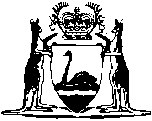 Farmers’ Debts Adjustment Act 1930		This Act expired as at 31 Mar 1972.		There are no Word versions of this Act, only PDFs in the Reprinted Acts database are available.